МУНИЦИПАЛЬНОЕ БЮДЖЕТНОЕ ОБЩЕОБРАЗОВАТЕЛЬНОЕ УЧРЕЖДЕНИЕ"СРЕДНЯЯ ОБЩЕОБРАЗОВАТЕЛЬНАЯ ШКОЛА №12 СТАНИЦЫ НЕЗЛОБНОЙ"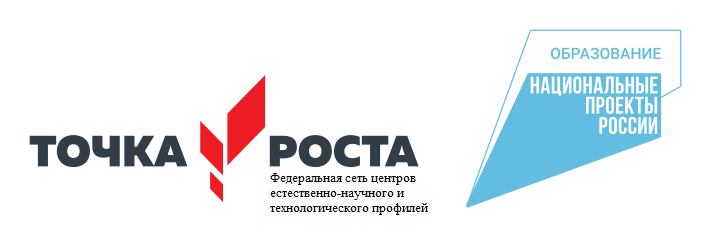 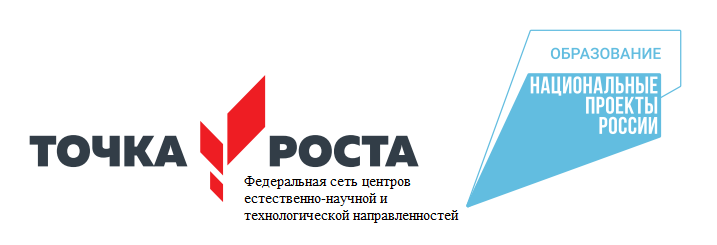 Дополнительная общеобразовательная общеразвивающая программа социально-гуманитарной направленности "Мультимедийная журналистика" с использованием оборудования центра«Точка роста»Рабочая программа составлена на основаниипрограммы «Мультимедийная журналистика» (на основании реализации программы «Свободное время детей и обучающихся». Направление «Организация дополнительного образования в школе»: Методические материалы. СПБ: информатизация образования, 2012. Буйлова Л.Н., Кленова Н.В. Как организовать дополнительное образование в школе? Практическое пособие. М.: АРКТИ, 2015 г.)Срок реализации программы: 2023-2024 учебный годПедагог дополнительного образования: Столбовская Ю.Н.Пояснительная записка	Основанием для разработки программы служит изменение информационной структуры общества, которое влечет за собой новые подходы к формам работы с детьми. На базе этого создана дана программа, которая нацелена на совершенствование основных видов речевой деятельности в их единстве и взаимосвязи, подразумевает теоретическую и практическую подготовку. Данная программа содействует тому, чтобы дети сами могли рассказать о происходящих событиях, высказаться о своем социальном и политическом окружении.	Образовательная программа «Мультимедийная журналистика» имеет социально- гуманитарную направленность: создаются условия для социальной практики детей в их реальной жизни, накопления нравственного и практического опыта. Программа направлена на привлечение детей к издательскому делу, которое способствует самореализации, развитию коммуникативности, творческих способностей ребят.	Педагогическая целесообразность данной программы в том, что она обеспечивает обучение, воспитание и развитие детей, формирование человека и гражданина, интегрированного в современное общество.	Содержание программы включает разделы,предполагающие знакомство с историей журналистики, освоением создавать сочинения разных жанров, соблюдать языковые нормы в устных иписьменных высказываниях, использовать ИКТ, участвовать в дискуссиях и пресс – конференциях.		Актуальность данной программы заключается в том, что у учащихся появляется возможность отражать важные школьныесобытия, интервью с учителями, учениками, гостями школы, а также осуществить первые пробы пера.	Программа «Мультимедийная журналистика» обладает следующими чертами новизны по сравнению с другими образовательными программами данного типа. Прежде всего, это интеграция в обучении теоретических и практических знаний, в результате которой обучающиеся могут компетентно использовать приобретенные знания, умения и навыки в области журналистики. Это выражается в практической журналисткой работе подростков в школьном журнале  («Pro Школу»), информационных сайтах. Особенно ценным и новым является то, что в своей практической работе по программе «Мультимедийная журналистика» обучающиеся  выступают инициаторами и исполнителями творческих и социальных проектов.	Программа «Мультимедийная журналистика» рассчитана на 1 год занятий с детьми. Педагог определяет подготовку вновь поступивших ребят, и в зависимости от её уровня, теоретических знаний, умений в информационных технологиях регулирует объем и содержание занятий. Программа предназначена для детей 11-17 лет. 	Объем в год - 70 часов (35 недель). Расписание строится из расчета   2 часа в неделю. Занятия проводятся в центре «Точка роста», в кабинете гуманитарного профиля не более 10 обучающихся в группе.	В процессе занятий сочетается групповая и индивидуальная работа. Образовательный процесс строится в соответствии с возрастными, психологическими возможностями и особенностями детей, что предполагает возможную необходимую коррекцию времени и режима занятий.Цель и задачи программы	Цель программы: сформировать систему начальных знаний, умений, навыков журналиста и создать условия для самоопределения, самовыражения и самореализации.	Задачи:ОбразовательныеДать базовые знания по тележурналистике, познакомить с ее жанрами и понятиямиСориентировать учащихся на формирование общих интеллектуальных и специальных уменийСпособствовать овладению навыками при подготовке телевизионных материалов различных жанров и формРазвивающиеПомочь детям в раскрытии личностного и творческого потенциалаВыявить и развить литературные, интеллектуальные и коммуникативные способности подростковРазвить культуру речи и письмаВоспитательныеПознакомить учащихся с духовными,социальными, культурными проблемами современного российского обществаПомочь в выборе активной жизненной позиции 3. Привить уважение к национальным традициям страны Содержание программыВводное занятие. Планирование работы. Задачи на учебный период. Инструктаж по технике безопасности.Журналистика и социальная практика. История газеты, журналов, их возникновение и развитие. Потребность людей в информации. Информация – возможность общения. Процесс формирования аудитории получателей информации. Периоды расцвета журналистики. Дифференциация газет. Типы газет по идеологическому, политическому, социальному, национальному, профессиональному основаниям. Возникновение новых средств массовой информации, появление новых технологий. Роль и предназначение газеты в современном обществе. Вседоступность газеты как средства общения, обмена информацией и ее получения. Универсальность газеты, ее возможности формирования общественного мнения и его выражения.Практика. Анкетирование читательской аудитории для выявления интересов и предпочтений. Анализ полученной информации. Составление плана выпуска журнала.Профессия – журналист. Кто может стать журналистом (характер, определенный склад ума, склонность к сочинительству, энергичность, хорошее здоровье). Престижность профессии. Ответственность журналиста перед читательской аудиторией за каждое слово в газете. Особенности работы (журналист меняет профессию, репортаж из «горячих точек» и др.). Этика журналиста.Практика. Знакомство с творчеством известных журналистов, анализ их материалов. Написание собственных материалов.Методы сбора журналистской информации. Откуда берется тема. «Журналиста ноги кормят». Всё интересное – рядом. Методы сбора информации. Объем информации. Всё ли можно сообщать читателю?Практика. Тренинг по сбору самой полной информации. Конкурсы на написание заметки, на самые интересные вопросы для интервью, на самый необычный заголовок.Написание материалов для разной аудитории. Написание материалов в разных жанрах.Оформление журнала. Макет номера. Шрифты. Разметка газетной полосы. Дизайн. Цвет. Фото и иллюстрации. Оформление праздничного номера. Деловой номер. Реклама в газете.Практика. Изучение детских газет и журналов других школ, городских и областных газет. Студенческие газеты: чему можно поучиться. Тренинг по оформлению газетной полосы. Использование шрифтов, цвета и иллюстраций.Фотожурналистика. История фотографии. Первые снимки в газете. Старые и современные фотоаппараты. Черно-белые и цветные фотографии. Какие фотографии нужны газете. Фоторепортаж. Портрет. Фото с места события. Практика.Тренингпофотосъемке. Анализ фотографий в иллюстрированном журнале.Конкурснасамоенеобычноеи интересное фото. Делаем фоторепортаж.Выпуск журнала. Обсуждение очередного номера. Подбор тем, материалов и фото. Подготовка праздничных номеров. Жанры печатных материалов. Подборка стихов. Рассказы. Проблемные статьи.Практика. Верстка номера. Подбор шрифтов. Цветовое исполнение. Фото для номера, их качество.Экскурсии.. Экскурсии к интересным объектам с целью написания репортажа, интервью, зарисовки, заметки. Умение находить необычное в обычном.Конкурс на лучший материал. Конкурс на лучшее фото.Практика. Написание материалов в разных жанрах.Итоговое занятие. Подведение итогов работы: что узнали и чему научились за год. Выставка журналов. Награждение лучших участников.Планируемые результаты	В результате реализации программы запланировано достижение личностных, метапредметных и предметных результатов.Личностные результаты:В процессе работы над содержанием различных текстов, предлагаемых учителем, у детей будут развиваться:интерес к осведомленности, информированности о проблемах своей семьи и общества;мотивация к здоровому образу жизни, сознательному отказу от вредных привычек;желание совершать добрые и справедливые поступки.Метапредметные результаты:у обучающихся улучшатся коммуникативные навыки и организаторские способности;сформируется устойчиваяположительнаямотивациикуспешному осуществлению выбранного вида деятельности;младшие школьники овладеют навыками конструктивной коллективной деятельности и освоят опыт совместного решения проблем;посредством работы над формой текста у обучающихся сформируются навыки грамотной письменной речи.формирование умение давать самооценку результату своего труда.Предметные результаты:обучающиеся познакомятсясисторией,культуройиспецификой журналистской деятельности;получат представление о журналистской деятельности и профессии;познакомятся с основными видами сбора и обработки информации; – изучат практические приемы создания печатных изданий, электронных заметок, блогов, и рекламных сообщений;освоят навыки журналистского мастерства и коммуникативной компетентности;научатся создаватьсамостоятельно информационныесообщения, рекламные заметки, блоги и другие виды материала к публикации.Календарно-тематическое планирование (5В, 7А,9Б) РАССМОТРЕНОна заседании методического советапротокол № 1 от 28.08.2023 г.СОГЛАСОВАНОРуководитель Центра«Точка роста»
____________В.В.Якубенко29.08.2023 г.УТВЕРЖДАЮДиректор МБОУ СОШ № 12 станицы Незлобной______________Т.Н.Акашеваприказ № 254 от 29.08.2023 г.№ п/пДатаДатаДатаНаименование раздела, темыКоличество часовКоличество часовКоличество часовФормы аттестации (контроля)№ п/п5 В7 А9 БНаименование раздела, темыВсеготео-рияпрактикаФормы аттестации (контроля)Введение. (1ч)Введение. (1ч)Введение. (1ч)Введение. (1ч)Введение. (1ч)Введение. (1ч)Введение. (1ч)Введение. (1ч)Введение. (1ч)1Вводное занятие. Планирование работы. Задачи на учебный период. Инструктаж по технике безопасности.11Журналистика и социальная практика. (20 ч)Журналистика и социальная практика. (20 ч)Журналистика и социальная практика. (20 ч)Журналистика и социальная практика. (20 ч)Журналистика и социальная практика. (20 ч)Журналистика и социальная практика. (20 ч)Журналистика и социальная практика. (20 ч)Журналистика и социальная практика. (20 ч)Журналистика и социальная практика. (20 ч)234История газеты, журналов, их возникновение и развитие. Потребность людей в информации. 3356Информация – возможность общения.22789Процесс формирования аудитории получателей информации. Периоды расцвета журналистики.33101112Дифференциация газет. Типы газет по идеологическому, политическому, социальному, национальному, профессиональному основаниям.331314Возникновение новых средств массовой информации, появление новых технологий. 221516Роль и предназначение газеты в современном обществе.221718Вседоступность газеты как средства общения, обмена информацией и ее получения. Универсальность газеты, ее возможности формирования общественного мнения и его выражения.22192021Практика. Анкетирование читательской аудитории для выявления интересов и предпочтений. Анализ полученной информации. Составление плана выпуска журнала.33Профессия – журналист. (12 ч)Профессия – журналист. (12 ч)Профессия – журналист. (12 ч)Профессия – журналист. (12 ч)Профессия – журналист. (12 ч)Профессия – журналист. (12 ч)Профессия – журналист. (12 ч)Профессия – журналист. (12 ч)Профессия – журналист. (12 ч)222323Кто может стать журналистом (характер, определенный склад ума, склонность к сочинительству, энергичность, хорошее здоровье). Престижность профессии. 33242627Ответственность журналиста перед читательской аудиторией за каждое слово в газете.33282930Особенности работы (журналист меняет профессию, репортаж из «горячих точек» и др.). Этика журналиста.33313233Практика. Знакомство с творчеством известных журналистов, анализ их материалов. Написание собственных материалов. 33Методы сбора журналистской информации. (13 ч)Методы сбора журналистской информации. (13 ч)Методы сбора журналистской информации. (13 ч)Методы сбора журналистской информации. (13 ч)Методы сбора журналистской информации. (13 ч)Методы сбора журналистской информации. (13 ч)Методы сбора журналистской информации. (13 ч)Методы сбора журналистской информации. (13 ч)Методы сбора журналистской информации. (13 ч)343536Откуда берется тема. «Журналиста ноги кормят». Всё интересное – рядом. 33373839Методы сбора информации. Объем информации. Всё ли можно сообщать читателю?33404142Наблюдение как метод сбора информации  в журналистике.3343444546Практика. Тренинг по сбору самой полной информации. Конкурсы на написание заметки, на самые интересные вопросы для интервью, на самый необычный заголовок. Написание материалов для разной аудитории. Написание материалов в разных жанрах.44Оформление журнала. (9 ч)Оформление журнала. (9 ч)Оформление журнала. (9 ч)Оформление журнала. (9 ч)Оформление журнала. (9 ч)Оформление журнала. (9 ч)Оформление журнала. (9 ч)Оформление журнала. (9 ч)Оформление журнала. (9 ч)4748Макет номера. Шрифты. Разметка газетной полосы. Дизайн. Цвет. Фото и иллюстрации. 22495051Оформление праздничного номера. Деловой номер. Реклама в газете.33525354Практика. Изучение детских газет и журналов других школ, городских и областных газет. Студенческие газеты: чему можно поучиться. Тренинг по оформлению газетной полосы. Использование шрифтов, цвета и иллюстраций.33Фотожурналистика. (22 ч)Фотожурналистика. (22 ч)Фотожурналистика. (22 ч)Фотожурналистика. (22 ч)Фотожурналистика. (22 ч)Фотожурналистика. (22 ч)Фотожурналистика. (22 ч)Фотожурналистика. (22 ч)Фотожурналистика. (22 ч)555657История фотографии. Первые снимки в газете. 33585960Старые и современные фотоаппараты.33616263Черно-белые и цветные фотографии.33646566Какие фотографии нужны газете.33676869Фоторепортаж. Портрет.33707172Фото с места события.3373747576Практика. Тренинг по фотосъемке. Анализ фотографий в иллюстрированном журнале. Конкурс на самое необычное и интересное фото. Делаем фоторепортаж.44Выпуск журнала. (17 ч)Выпуск журнала. (17 ч)Выпуск журнала. (17 ч)Выпуск журнала. (17 ч)Выпуск журнала. (17 ч)Выпуск журнала. (17 ч)Выпуск журнала. (17 ч)Выпуск журнала. (17 ч)Выпуск журнала. (17 ч)77787980Обсуждение очередного номера. Подбор тем, материалов и фото.44818283Подготовка праздничных номеров.33848586Жанры печатных материалов. Подборка стихов. Рассказы.33878889Проблемные статьи.3390919293Практика. Верстка номера. Подбор шрифтов. Цветовое исполнение. Фото для номера, их качество.44Экскурсии. (9 ч)Экскурсии. (9 ч)Экскурсии. (9 ч)Экскурсии. (9 ч)Экскурсии. (9 ч)Экскурсии. (9 ч)Экскурсии. (9 ч)Экскурсии. (9 ч)Экскурсии. (9 ч)949596Экскурсии к интересным объектам с целью написания репортажа, интервью, зарисовки, заметки33979899Умение находить необычное в обычном.33100101102103Практика. Написание материалов в разных жанрах.44Итоговое занятие. (2ч)Итоговое занятие. (2ч)Итоговое занятие. (2ч)Итоговое занятие. (2ч)Итоговое занятие. (2ч)Итоговое занятие. (2ч)Итоговое занятие. (2ч)Итоговое занятие. (2ч)Итоговое занятие. (2ч)104105Подведение итогов работы: что узнали и чему научились за год. Выставка журналов. Награждение лучших участников.22ИТОГОИТОГОИТОГОИТОГОИТОГО1058025